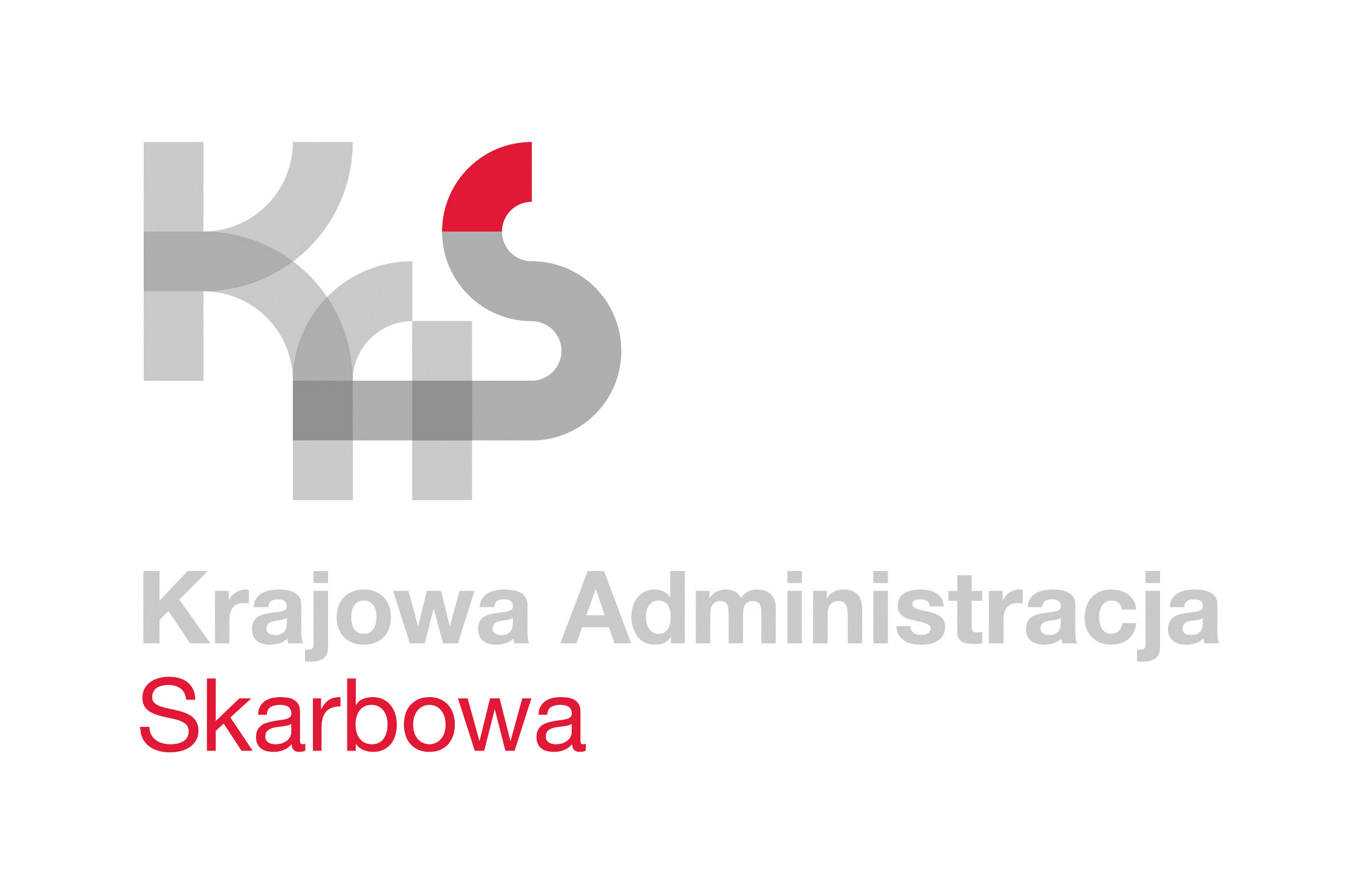 IZBA ADMINISTRACJI SKARBOWEJ 
W ŁODZI                      Łódź, 11 kwietnia 2023 rokuUNP:                1001-23-045663
Sprawa:           Usługi konserwacji, badania szczelnościurządzeń klimatyzacyjnych oraz kurtyn powietrznych wraz z zapewnieniem pogotowia technicznego – 2023 rokZnak sprawy:   1001-ILN-1.261.4.2023
Kontakt:           Aleksandra Siedlecka – starszy inspektor
                           tel. 42 28 99 768
                           e-mail: aleksandra.siedlecka@mf.gov.pl Informacja o wyborze ofertyIzba Administracji Skarbowej w Łodzi informuje, iż w postępowaniu o udzielenie zamówienia publicznego nr 1001-ILN-1.261.4.2023, którego przedmiotem są Usługi konserwacji, badania szczelności urządzeń klimatyzacyjnych oraz kurtyn powietrznych wraz z zapewnieniem pogotowia technicznego znajdujących się w budynkach jednostek administracji skarbowej województwa łódzkiego, prowadzonym z wyłączeniem przepisów ustawy Pzp., z uwagi na fakt, iż wartość niniejszego zamówienia nie przekracza kwoty 
130 000,00 złotych, ofertę złożyli nw. Wykonawcy:Ventra Clima Sp. z o. o. z siedzibą w Łodzi (91-342) przy ul. Zbąszyńskiej 4;
2) Aqua ElektroKlima Grzegorz Stępień z siedzibą w Opocznie (26-300) 
        przy ul. Granicznej 15. Kryterium wyboru oferty jest cena 100%.W postępowaniu wybrano ofertę złożoną przez Firmę: Ventra Clima Sp. z o. o., 91-342 Łódź, ul. Zbąszyńska 4, która otrzymała 100 pkt.Wykonawca spełnił wszystkie warunki przedmiotowego zamówienia.Na oryginale podpisałZ upoważnieniaDyrektora Izby Administracji Skarbowej w ŁodziNaczelnik WydziałuŁukasz Wójcik